Обращение к водителям и пешеходам Гудермесского муниципального района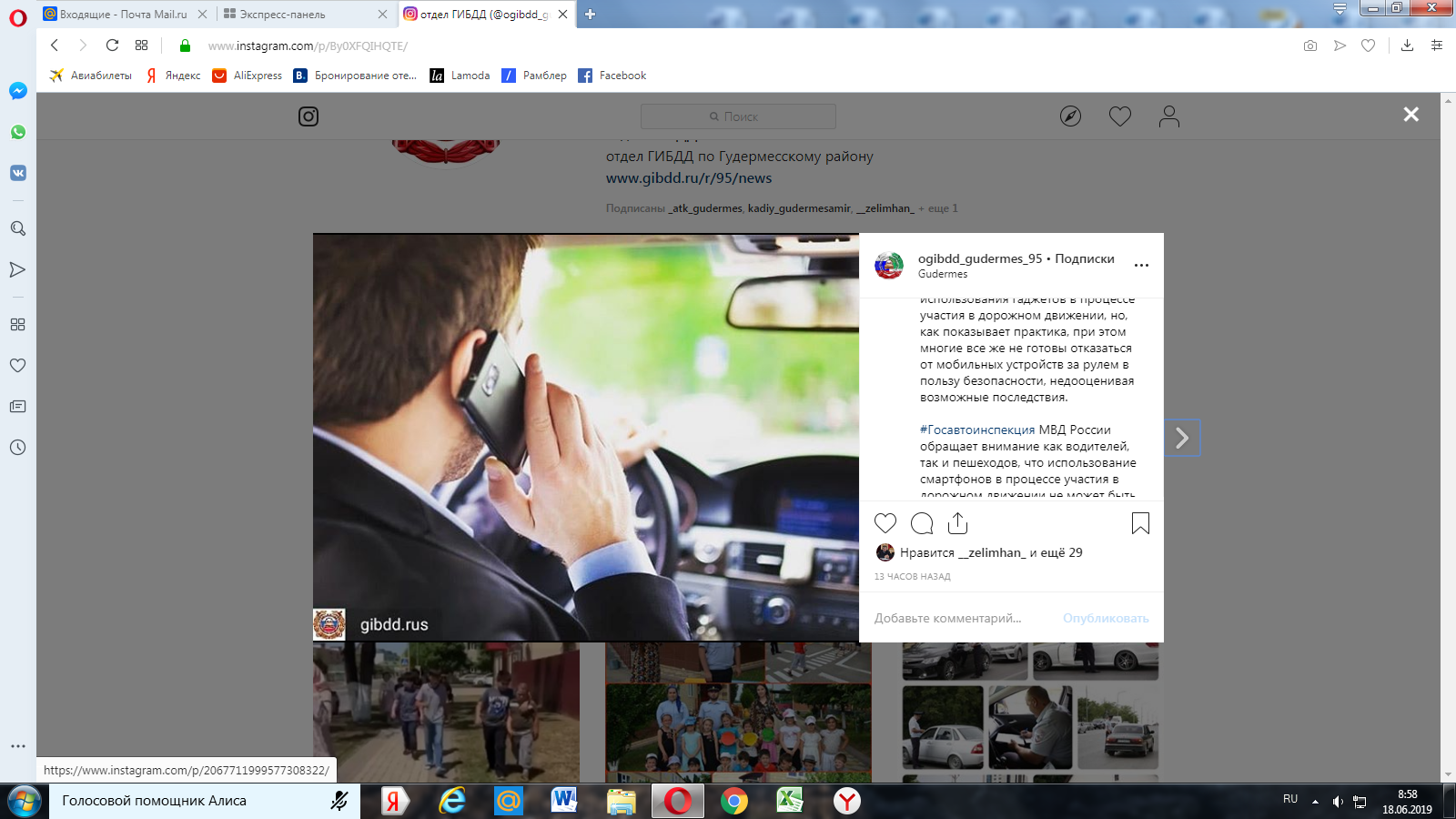 	Российские автолюбители признали использование мобильных телефонов за рулем опасным явлением, приводящим к ДТП          На официальном сайте Госавтоинспекции #МВД России (гибдд.рф) завершился социологический #опрос, определивший отношение автолюбителей к использованию мобильных устройств за рулем во время движения. Опрос проводился в течение месяца, в нем приняли участие более 39,7 тысяч респондентов.          Посетителям официального сайта ведомства предлагалось выразить мнение относительно того, влияет ли использование мобильных устройств за рулем на #безопасность дорожного движения. Большинство участников опроса сошлось во мнении, что это опасно и может привести к #ДТП, - такой вариант ответа выбрали 56,41% респондентов. Чуть более четверти опрошенных – 25,4% - считают, что это безопасно только при использовании технического устройства, позволяющего вести телефонные разговоры без использования рук. 7,7% участников опроса выразили наиболее радикальное #мнение о необходимости усилить ответственность в этой сфере.	Вместе с тем, 5,89% респондентов не считают использование мобильных телефонов за рулем опасным, признав, что сами периодически так поступают. 4,6% опрошенных выразили нейтральное отношение к этой проблематике, отметив, что им это безразлично.	Результаты опроса позволяют сделать вывод, что большинство водителей осознают опасность использования гаджетов в процессе участия в дорожном движении, но, как показывает практика, при этом многие все же не готовы отказаться от мобильных устройств за рулем в пользу безопасности, недооценивая возможные последствия.	Комиссия по обеспечению безопасности дорожного движения Гудермесского муниципального района обращает внимание, как водителей, так и пешеходов, что использование смартфонов в процессе участия в дорожном движении не может быть безопасным. Единственным приемлемым вариантом общения по мобильному телефону для водителя является только разговор в спокойной обстановке в автомобиле, припаркованном на обочине, а для пешехода – вне зоны проезжей части.